Программа по экологическому  образованию детей младшего возраста  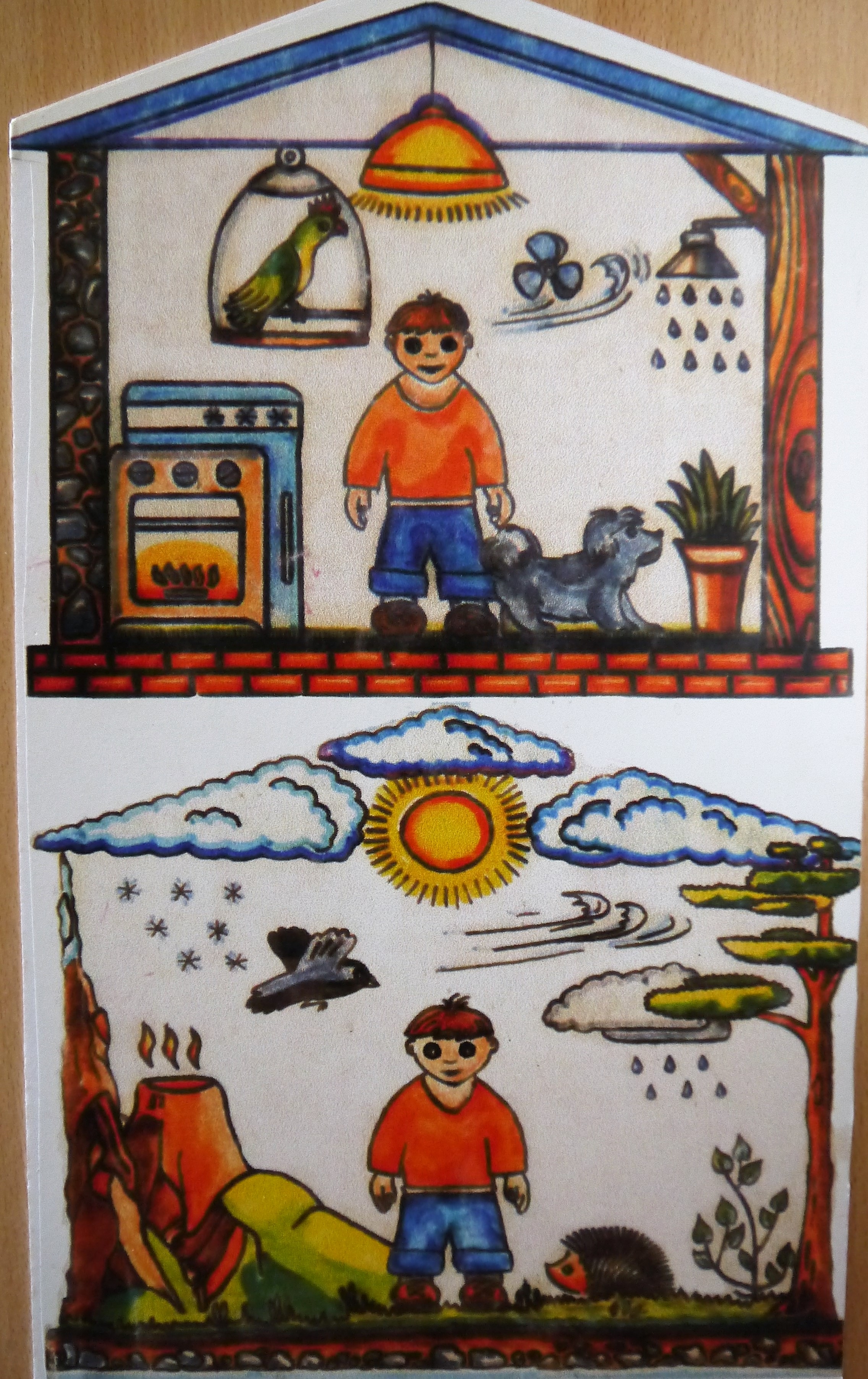 Автор - Н.А.Рыжова, доктор педагогических наук, профессор МГПУ, Лауреат премии Правительства РФ в области образования, Лауреат премии правительства Москвы 
в области охраны окружающей среды Пояснительная запискаВ настоящее время экологическое образование дошкольников является важной составляющей дошкольного образования в целом. Оно реализуется в двух направлениях:- в процессе непосредственной образовательной деятельности через основные образовательные программы, такие, как "От рождения до школы" (под ред. Н.Вераксы, Т.Комаровой), "Мир открытий" (под редакцией Л.Г.Петерсон), "Истоки" (под редакцией Л.Парамоновой) и ряд других- в процессе режимных моментов (дополнительное образование, в течение дня) в процессе экскурсий, выполнения экологических проектов, участия в экологических акциях города, в экологических праздниках (парциальные программы по экологическому образованию "Наш дом природа" Н.А. Рыжовой,  "Юный эколог" С.Н.Николаевой). В 2013 году впервые были введены Федеральные государственные стандарты дошкольного образования, а дошкольное образование признано частью системы общего образования, что усиливает значение экологического образования детей младшего возраста. Однако во ФГОС дошкольного образования отсутствует термин "экологическое образование", что затрудняет реализацию этого направления в детских садах. В то же время  экологическое образование позволяет интегрировать все образовательные области ФГОС дошкольного образования и реализовывать его на основе системы разных видов детской деятельности.   Кроме того, во ФГОС подчеркивается необходимость изучения детьми планеты Земля, которое в современных условиях невозможно без рассмотрения экологических аспектов. В детских садах страны накоплен большой опыт работы  по экологическому образованию, разработаны и апробированы различные рекомендации по организации работы не только с детьми, но и с семьями, и с социумом. Следует отметить, что  зачастую работа по экологическому образованию в детских садах ведется не систематически, педагогам не хватает возможностей для обмена опытом. При этом в последнее время  детские сады по собственной инициативе активно участвуют в различных природоохранных, экологических акциях и проектах, сотрудничают с различными государственными учреждениями и общественными организациями. Однако пока нет программы образования дошкольников, которая позволяла бы объединить усилия представителей социума и дошкольные образовательные организации и создать сетевое общение всех участников этого процесса. При написании программы учитывался опыт работы детских садов в области  экологического образования, в том числе: - опыт работы детских садов по образовательным программам по экологическому образованию, включая дополнительное образование (с акцентом на сотрудничестве детских садов с городскими учреждениями и общественными организациями, в том числе с отделами  экологического просвещения особо охраняемых природных территорий); - результаты реализации проекта "Мы и природа" по экологическому образованию детей младшего возраста в интересах устойчивого развития,  выполнявшегося в рамках десятилетия образования для устойчивого развития (как часть международного проекта ЮНЕСКО  "Московское образование: от младенчества до школы" (включая опыт сетевого взаимодействия);- результаты участия детских садов в международном проекте по образованию детей младшего возраста в интересах устойчивого развития (5 этапов);- результаты участия детских садов в городском проекте и конкурсе "Юные экологи Москвы" по экологическому образованию детей в интересах устойчивого развития;-- результаты анализа опыта экологического образования детей младшего возраста стране и в мире;-- анализ опыта по организации  конференций, круглых столов, семинаров, вебинаров и других мероприятий по обмену опытом и повышению квалификации для педагогов города. 	Идея программы -- "Сохраним природу вместе!" – отражает то обстоятельство, что достичь эффективных результатов в экологическом образовании дошкольников  можно только объединенными усилиями педагогов дошкольного образования, родителей и социума. В настоящее время в дошкольном образовании уделяется большое внимание социализации ребенка. Экологическое образование -- уникальное направление дошкольного образования, которое не может быть реализовано без поддержки социума, без участия детей в реальной деятельности по сохранению окружающей среды города. Программа направлена на формирование будущего активного гражданина,  понимающего значимость сохранения природы и влияния своих повседневных действий на ее состояние, желающего активно участвовать в решении экологических проблем. Она также способствует изменению системы ценностей и отношения к окружающей среде родителей, педагогов и других взрослых участников сети взаимодействия      Программа способствует организации в ДОО экологического образования дошкольников как важной составляющей современного дошкольного образования. Она позволяет педагогам реализовать вариативный и интегрированный подход в дошкольном образовании и задачи социализации ребенка. Как и любая парциальная программа, она направлена на обеспечение целостности образовательного процесса и может использоваться как дополнение к любой примерной и парциальной образовательным программам. Программа разработана на основе Федерального государственного образовательного стандарта дошкольного образования (ФГОС ДО) с учетом задач модернизации образования и предназначена для использования в дошкольных образовательных организациях, особо охраняемых природных территориях, экологических центрах и других организациях дополнительного образования, библиотеках, музеях. При разработке Программы учитывались современные международные и российские тенденции как в области дошкольного образования в целом, так и в области экологического образования.Программа  на сегодня единственная в стране программа образования, которая рассматривает экологическое образование с позиции образования для устойчивого развития. Она является программой, обеспечивающей преемственность в экологическом образовании дошкольников с начальной школой по предметам «Окружающий мир», «Природоведение» и внеурочной деятельностью экологического содержания. Особое внимание в ней уделяется формированию целостного взгляда на природу и место человека в ней. У детей формируются первые представления о существующих в природе взаимосвязях и на этой основе — начала экологического мировоззрения и культуры, ответственного отношения к окружающей среде, к своему здоровью, экологически грамотного и безопасного поведения и устойчивого стиля жизни.	Одна из главных задач программы - сформировать у детей (и взрослых, которые с ним взаимодействуют) представление о том, что человек — это часть природы. Поскольку экология — это, прежде всего, наука о взаимоотношениях живых организмов друг с другом и окружающей средой, акцент делается на развитии у детей элементарных, но вполне научных представлений о существующих в природе взаимосвязях. Дети учатся понимать, насколько тесно природные компоненты связаны между собой и как живые организмы зависят от среды обитания. Человек рассматривается как неотъемлемая часть природы. Такой подход позволяет подвести детей к элементарному пониманию проблемы взаимоотношений человека с окружающей средой и последствий деятельности людей. При этом знания не являются самоцелью, знания — это необходимое условие достижения поставленных задач.Программа способствует реализации экологического образования дошкольников на основе идей устойчивого развития и включает три направления образования для устойчивого развития -- экологическое (первое знакомство с компонентами природы, их взаимосвязью, с проблемами экологии и т.п.), экономическое (формирование у детей первоначальных навыков экономного использования ресурсов в быту и основ экологически грамотного и безопасного как для самого ребенка, так и для окружающей среды поведения) и социальное (изменение взаимоотношений взрослого и ребенка, взаимосвязь культуры и природы, взаимодействие ребенка и его семьи с социмум). Важное значение придается нравственному аспекту: развитию у детей представлений о самоценности природы, эмоциональному положительному отношению к ней, умению видеть красоту и неповторимость природы, выработке первых навыков экологически грамотного и безопасного поведения в природе и в быту, включая ресурсосбережение. Дети приобретают также первоначальные умения, позволяющие им участвовать в посильной практической деятельности по охране природы своего ближайшего окружения. И с этой точки зрения программа вносит свой вклад в патриотическое воспитание, ведь человек, который любит свою малую родину, обязательно заботится и о состоянии окружающей среды.Поскольку природа — это источник вдохновения многих композиторов, художников, в программе уделяется много внимания художественно-эстетическому образованию. (так, в настоящее время во многих музеях, природных парках организуются выставки детских работ). В настоящее время формирование здорового образа жизни также тесно связано с экологическим образованием.Программу рекомендуется использовать в работе с детьми от 2 до 7 лет. Экологическое образование рассматривается в программе как неотъемлемая часть общего образования. Программа ориентирует воспитателя на системный подход в экологическом образовании. В основу реализации программы положены принцип интеграции и система детской деятельности, поэтому все разделы связаны друг с другом, а завершающие темы являются обобщением предыдущих. Вообще, слова «взаимосвязь» и «взаимодействие» можно назвать ключевыми, исходя из уже упоминавшейся идеи "Сохраним природу вместе!": взаимосвязь экологии со всеми сферами жизни ребенка и общества в целом; взаимосвязь глобальных и локальных экологических проблем; взаимосвязь тем и блоков программы; взаимосвязь компонентов системы экологического образования; взаимодействие детского сада с семьей и с другими организациями, учреждениями, представителями социума (музеями, библиотеками и т. п.); взаимосвязь детей и членов их семей; взаимосвязь непосредственно организованной деятельности и режимных моментов (с точки зрения экологического образования); взаимодействие детей разного возраста; взаимодействие детских садов города, страны и даже с детскими садами других стран, организация сетевого взаимодействия; взаимосвязь элементов развивающей предметно-пространственной среды помещений и территории детского сада; взаимодействие воспитателей, специалистов, педагогов дополнительного образования детей; взаимосвязь программы с другими примерными и парциальными программами дошкольного образования; взаимосвязь и взаимодействие между детским садом и начальной школой, педколледжами, вузами; взаимосвязь между здоровьем детей и взрослых и окружающей средой и т. д.Программа построена на принципах развивающего обучения и направлена на развитие личности ребенка в целом: умения сравнивать и обобщать собственные наблюдения, видеть и понимать красоту окружающего мира, на совершенствование речи дошкольников, их мышления, творческих способностей, культуры чувств. Приоритет в обучении отдается не простому запоминанию и не механическому воспроизведению знаний, а пониманию и оценке происходящего, совместной практической деятельности воспитателя и детей, диалоговой форме общения детей и взрослых, самостоятельной деятельности дошкольника и поддержке детской инициативы, формированию у него умения и поддержке желания учиться, умения ориентироваться в быстро меняющемся мире. Программа предполагает, что ребенок постигает законы природы на примерах своего ближайшего окружения (природы территории детского сада, округа, города). 
         Цели и задачи программыГлавная цель программы — создание условий для экологического образования ребенка, формирование у детей и взрослых (педагогов, родителей) новой системы ценностей, основ экологической культуры как важной составляющей культуры личности, воспитание ребенка как гуманной, социально-активной, творческой личности, способной понимать, беречь, любить окружающий мир, природу, бережно к ним относиться и стремящейся реализовать устойчивый стиль жизни.Основную идею программы отражает одно из положений концепции устойчивого развития: «Мыслить глобально — действовать локально!». Особое внимание в программе уделяется вовлечению детей и их семей в экологически ориентированные виды деятельности в ближайшем окружении. Программа нацелена и на развитие любознательности как основы познавательной активности дошкольника, его способностей (в том числе в процессе общения с природой), формирование творческого воображения, развитие эмоциональной сферы, коммуникативности в процессе экологически ориентированных видов деятельности и общения с социумом.Поскольку мы живем в быстро меняющемся мире, программа направлена не на получение детьми готовых знаний и последующее их воспроизведение, а на формирование стремления познавать окружающий мир, экспериментировать, на развитие творческого мышления и творчества в целом, умения формулировать и обосновывать собственную точку зрения, поддержку детской инициативы и самостоятельности, формирование умения оценивать свою окружающую среду и готовности участвовать в ее сохранении. Особое внимание в программе уделяется формированию целостного взгляда на природу и место человека в ней. У детей формируются первые представления о существующих в природе взаимосвязях и на этой основе — основы экологической культуры, ответственного отношения к окружающей среде, природным ресурсам, к своему здоровью, основы экологически грамотного поведения. Программа также нацелена на реализацию права ребенка на здоровую окружающую среду, права на свободный выбор мнений.Программа обеспечивает:охрану и укрепление физического и психического здоровья детей, их физическое развитие (многие задачи Программы реализуются во время прогулок, экскурсий, походов в природу; Программа предусматривает оценку окружающей ДОО среды и здания образовательной организации с точки зрения экологической безопасности и охраны здоровья ребенка с участием различных учреждений и организаций);эмоциональное благополучие дошкольников (например, благодаря общению детей с природой, актуализации знаний дошкольников и личностно-ориентированного подхода, диалоговой формы общения с педагогами и другими взрослыми); интеллектуальное развитие ребенка (например, познавательное развитие, исследовательская деятельность, экспериментирование и т. п.);создание условий для развития личности ребенка, его творческих способностей (например, экологическое образование выстраивается с учетом интеграции всех образовательных областей ФГОС дошкольного образования и на основе разных видов детской деятельности);приобщение детей к общечеловеческим ценностям (например, значение природы в жизни человека и населенного пункта, формирование не потребительского отношения к природе, взаимосвязь культуры и природы, взаимосвязь экологического и патриотического воспитания, взаимосвязь локальных и глобальных экологических проблем);взаимодействие с семьей для обеспечения развития ребенка (сотрудничество с семьей рассматривается как неотъемлемая часть экологического образования).Цели программы достигаются через решение следующих задач:— создание в ДОО условий для экологического образования детей всех возрастов с учетом возрастных и индивидуальных особенностей дошкольников;— реализация экологического образования с учетом природных, культурных, исторических особенностей столицы;-- подход к экологическому образованию как важной составляющей социализации ребенка в современном мире (отсюда — тесное взаимодействие ДОО с социумом, с учреждениями дополнительного образования);— ознакомление дошкольников с экологическими проблемами на примерах ближайшего окружения, на доступном для каждого конкретного возраста уровне;— создание в ДОО развивающей предметно-пространственной среды для общения детей с природой;— тесное сотрудничество ДОО с семьями воспитанников;— реализация задач Программы на основе деятельностного подхода (экологизация видов детской деятельности);— вовлечение дошкольников и членов их семей в деятельность по оценке состояния окружающей среды и ее сохранению;— реализация экологического образования через все образовательные области ФГОС, интеграция экологического воспитания с патриотическим, эстетическим, мультикультурным и другими направлениями дошкольного образования;— партнерские отношения, сотрудничество взрослого и ребенка.Принципы и подходы к формированию программыВ соответствии с ФГОС дошкольного образования программа построена на следующих принципах.Поддержка разнообразия детства. При отборе содержания и методов его реализации учитывались возрастные особенности детей, необходимость индивидуального подхода к каждому ребенку. Реализация блоков Программы предполагает учет природных, культурных, исторических, экономических особенностей столицы. Так, дети знакомятся с примерами взаимодействия человека с природой, особенностями природопользования в прошлом и настоящем на примерах города. Такой подход полностью соответствует идеям образования для устойчивого развития.Сохранение уникальности и самоценности детства как важного этапа в общем развитии человека. Программа учитывает идеи Л.С. Выготского о ближайшей зоне развития ребенка и А.В. Запорожца о самоценности детства. Дошкольное детство — это наиболее сенситивный период для формирования первых представлений о природе, об экологических проблемах и навыков экологически безопасного для окружающей среды и самого ребенка поведения. Так, принято считать, что с раннего детства дошкольников нужно приучать чистить зубы и мыть руки. Если объяснить ребенку, почему и как при этом нужно экономно использовать воду, этот навык останется у него на всю жизнь.Именно в дошкольном возрасте ребенок активно интересуется природой, чувствует себя ее частью, а живые существа рассматривает на равных. И эта особенность дошкольного детства усиливает значение экологического образования именно в этот период.Позитивная социализация ребенка предполагает освоение основ экологической культуры, образцов экологически грамотного и безопасного для здоровья самого ребенка и окружающей среды поведения. Участвуя в природоохранной деятельности, направленной на исследование, сохранение среды своего города, например в различных экологических проектах, ребенок начинает чувствовать себя частью социума и осознавать значение своего поведения, своих действий для окружающих. Перед сегодняшним обществом во всем мире стоит проблема рационального природопользования, в том числе в быту. Навыки бережного использования воды, энергии, тепла закладываются именно в младшем возрасте. К этим же проблемам можно отнести и проблему сортировки мусора, отказ от избыточного потребления. Отдавая свои вещи, книги, игрушки младшим детям, старшие дошкольники учатся не только бережно относиться к ресурсам, но и заботиться о других. Вовлеченность в экологические акции, проекты сотрудников различных организаций, экскурсии дошкольников в музеи, экологические центры, в особо охраняемые территории, посещение библиотек — все это способствует становлению ребенка как гражданина своего города (поселка) и страны. В процессе таких экскурсий, проектов он учится устанавливать контакты с самыми разными людьми, со своими сверстниками, узнает о разнообразии профессий. Все это создает предпосылки для будущей деятельности ребенка в мире, где экологические проблемы будут только усиливаться.Личностно-развивающий и гуманистический характер взаимодействия взрослых (родителей, педагогических и иных работников). Программа направлена на поддержание партнерских отношений и сотрудничества детей и взрослых. Общение детей со взрослыми предполагает обсуждение с детьми различных проблем, создание условий для выражения различных мнений, актуализацию опыта ребенка, учет при планировании работы с детьми их вопросов и пожеланий, давать возможность детям самим находить ответы на вопросы. Общение с природой предполагает учет интересов детей, гендерные различия. Так, при уходе за растениями или животными, создании коллекций природных материалов необходимо учитывать пожелания самого ребенка. Кто-то из детей захочет поливать растения, кто-то — сажать, а кому-то больше понравится оформить для растения вазу. Один ребенок увлекается сбором «камешков», другой с удовольствием будет собирать опавшие листья растений, а третий вообще не склонен самостоятельно коллекционировать, но может поучаствовать в составлении коллекции всей группы. Опыт показывает, что большое влияние на формирование позитивных отношений между взрослыми (родителями, педагогами) и детьми оказывает их участие в детско-взрослых экологических проектах по исследованию своего ближайшего окружения. Программа предполагает активное сотрудничество не только с родителями воспитанников, но и с представителями старшего поколения (дедушками, бабушками и даже прадедушками и прабабушками), а также братьями и сестрами. (Так, в рамках одного из проектов по образованию в интересах устойчивого развития представители старшего поколения рассказывали дошкольникам о том, в чем раньше хранили и носили продукты, и сравнивали современный магазин и магазин их детства с экологической точки зрения, учили дошкольников выращивать рассаду, делились семейными традициями.) Такой подход к работе с детьми позволяет организовать содействие и сотрудничество детей и взрослых, а ребенку — чувствовать себя полноценным участником (субъектом) образовательных отношений. Так, каждый ребенок может предложить объект для проведения опыта или наблюдений, принести в группу фотографии посещения природного парка, музея и рассказать об этом, предложить и принести экспонаты для мини-музея природы, поучаствовать в составлении экологических сказок и рассказов, выбрать роль в экологическом спектакле и т. п. Благодаря диалогическому общению педагог определяет для себя темы, которые он будет рассматривать в рамках того или иного блока с учетом интересов дошкольников. Дети и родители, сотрудники различных организаций  участвуют в создании экологической тропинки, клумбы на территории детского сада, экологической лаборатории и других элементов предметно-пространственной развивающей среды. Примером может служить создание семейных проектов оформления территории детского сада (или огорода, клумбы, альпийской горки, экологической тропинки). Так, в одном из детских садов дошкольники предлагали свои варианты оформления клумб и скульптур, а затем все вместе путем голосования выбирали наиболее популярные варианты и воплощали их в жизнь. Экологическое образование подразумевает, что дети учатся отстаивать свою позицию и объяснять ее. Сотрудничество с семьей имеет особое значение для экологического образования, так как образцы поведения по отношению к окружающей среде закладываются у ребенка прежде всего в семье. Многие современные семьи редко бывают на природе с детьми, предпочитая торгово-развлекательные центры. В результате дети очень мало общаются с природой. В то же время невозможно привить ребенку любовь к природе, если он с ней не контактирует. Нередко бывает, что экологически ориентированные ценности, которые формирует у дошкольников педагоги, не находят поддержки у самих родителей, в результате чего ребенок оказывается в сложной ситуации. Чтобы такая ситуация не сложилась, необходимо наладить контакты с семьей, объяснить им цель и задачи экологического образования и его значение для самих родителей. Члены многих семей дошкольников откликаются на предложения о сотрудничестве, особенно если чувствуют личную заинтересованность в сотрудничестве и видят, что оно приносит  пользу их детям. Папы и мамы, бабушки и дедушки могут исследовать собственную квартиру и выяснить, как они используют ресурсы, участвовать в различных выставках поделок из вторичных материалов, делать вместе с детьми «экологические» сумки, выращивать и сажать растения, оформлять помещения и территорию, участвовать в создании макетов, костюмов, исследовать  проблемы города, своего микрорайона, создавать экологические книги по сказкам детей, участвовать в бук-кроссинге, сборе макулатуры и других акциях, посещать музеи, экоцентры, природные парки. В последние годы большую популярность приобрело создание семейных экологических мультфильмов и видеофильмов по той или иной экологической проблеме, а также создание социальной (экологической) рекламы. Родители ищут информацию в Интернете, помогают создавать компьютерные презентации.Сетевое взаимодействие с организациями особо охраняемых природных территорий, социальных, образовательных учреждений и организаций, организаций по охране здоровья и другими партнерами являются необходимым условием дополнительного экологического образования в ДОО. Программа предполагает составление для каждого детского сада собственной сети такого взаимодействия и определения направлений сотрудничества. В сеть могут быть вовлечены как государственные, муниципальные, общественные организации, так и отдельные профессионалы, а также просто жители города, поселка, пенсионеры. В наш век стремительного развития новых технологий и создания новых учреждений, организаций, которые работают с детьми, создаются совершенно новые условия образования дошкольников, в том числе экологического. Сегодня образование ребенка не ограничивается образовательной организацией. Ребенок получает информацию и во время экскурсий в отделы просвещения особо охраняемых природных территорий, в музеи, зоопарки, ботанические сады, библиотеки. Так, все указанные учреждения и организации организуют мероприятия, направленные на экологическое образование, — экологические праздники, экскурсии, выставки, акцииВозрастная адекватность образования предполагает отбор содержания и методов работы с детьми в соответствии с их возрастными особенностями. Программа состоит из десяти блоков, их содержание и методика работы с детьми адаптируется к возрастным особенностям дошкольников, учитываются специфические виды детской деятельности. При этом предполагается такая организация экологического образования, которая позволяет педагогу решать не только задачи данной программы, но и задачи развития каждого возраста. Большое значение в программе уделяется игре как ведущей деятельности ребенка-дошкольника и его исследовательской деятельности в различных средах.Развивающее вариативное образование. Содержание каждого блока программы предлагается ребенку через разные виды детской деятельности. Более того, каждая тема блока также может быть реализована через различные виды деятельности ребенка. Так, тема «Вода вокруг нас» может быть реализована через экспериментирование, изобразительную деятельность, игру, а может — через игру, наблюдение, чтение литературы.Полнота содержания и интеграция отдельных образовательных областей. Содержание экологического образования изначально интегративно, так как экология как наука включает знания из области географии, биологии, геологии и даже истории, обществознания. Необходимость такой интеграции усиливается и рассмотрением экологического образования как части образования для устойчивого развития. Именно такой интегрированный подход к экологическому образованию заложен в программе. К сожалению, до сих пор в дошкольной педагогике распространено мнение о том, что экологическое образование — это «биологическое» направление. Однако это уже давно не так. Экологическое образование имеет большое значение для развития общества в целом и затрагивает все стороны жизни человека. Именно поэтому оно не может быть каким-то отдельным направлением в работе детского сада, а должно проходить «красной нитью» через всю работу педагогического коллектива и стать основой образовательного пространства ДОО. Экологическое образование тесно связано со всеми образовательными областями ФГОС и позволяет реализовать их задачиСтруктура программы
Структура программы отражает проблемный подход в обучении и воспитании, который позволяет логически упорядочить материал программы и рассматривать его с учетом принципа интеграции. Программа включает комплекс из десяти блоков, последовательность которых отражает логику предлагаемых ребенку знаний, позволяет переходить от более простых знаний к более сложным (расширение и усложнение знаний). Все блоки связаны между собой и предусматривают многократное повторение содержания на разных уровнях. Каждый блок имеет два названия — для взрослых и для детей. Например, «Вода» — «Волшебница вода», «Воздух» — «Воздух-невидимка». В свою очередь, блок состоит из комплекса тем. Все блоки и темы связаны друг с другом, а завершающие блоки и темы являются обобщением предыдущих. Так, блок занятий «Лес» (сообщество) изучается после блоков «Растения», «Животные», «Почва», которые дают дошкольникам отдельные представления о живых организмах и их связях с окружающей средой. Программа постепенно вводит дошкольника в мир природы, начиная с блока «Я и природа» (главное внимание уделяется самому ребенку и его связи с природой), и заканчивая блоком «Человек и природа» (рассматриваются проблемы взаимоотношений людей и природы).Блоки распределены по четырем уровням.Первый уровень. Этот уровень представлен блоком «Я и природа» ("Ребенок в городе, поселке") и вводит детей в мир природы с позиции целостного восприятия окружающего мира, знакомит с ее компонентами (водой, воздухом, растениями, животными и т. п.) и окружающей средой города (на доступном для их понимания уровне). Название блока отражает индивидуальный подход к дошкольнику, подчеркивает необходимость организовать работу так, чтобы каждый ребенок нашел «свою тропинку в природу». Рассматривая и сравнивая два домика — «дом-природу» и обычный дом человека, ребенок проводит  сравнение компонентов природы: в нашем доме свет дает лампа, а в «доме-природе» — Солнце. Но Солнце еще и греет, а в обычном доме температуру воздуха регулирует батарея или кондиционер. В нашем доме есть вентилятор, а в доме-природе — ветер и т. п. Такой подход, основанный на аналогиях, позволяет познакомить с природой и ее компонентами даже маленького ребенка. В результате ребенок узнает, что вокруг него есть вода, воздух, почва, Солнце, растения, животные, которые все тесно связаны между собой и с человеком. При этом ребенок видит, что среди растений, животных находится и он сам. Это позволяет взрослому подчеркнуть связь человека и природы. В этом же блоке дети старшего дошкольного возраста изучают особенности природы своего населенного пункта и его экологические проблемы.Второй уровень. На втором уровне каждый компонент рассматривается отдельно (блоки «Вода вокруг нас», «Воздух вокруг нас», «Солнце» («Солнце -- источник света и тепла), "Что у нас под ногами", «Почва -- живая земля», «Растения» («Что в городе растет»), «Животные» («Кто в городе  живет»).При этом соблюдена определенная последовательность расположения блоков: в начале расположены блоки неживой природы (неживая природа возникла на Земле раньше живой и служит для нее средой обитания), затем — блок «Почва» (это «переходный» блок между неживой и живой природой, так как он содержит песок, глину, горные породы и минералы, а формируется благодаря опавшим листьям, остаткам растений, разлагающимся старым бревнам и пням, останкам животных). К тому же в почве находятся корни растений и существует целый «подземный этаж» животных. В каждом блоке, связанном с неживой природой, выделяются темы, посвященные растениям и животным. Так, в блоке «Вода вокруг нас» дети изучают, как водные растения и животные приспособились к обитанию именно в этой среде. Изучая блок «Воздух вокруг нас», они знакомятся с летающими семенами, которые разносятся ветром, с летающими животными. В блоке «Песок. Глина. Камни» есть темы о приспособленности животных и растений к жизни в песчаных, глинистых пустынях, в горах. Таким образом, когда дошкольники начинают изучать блоки о живой природе, у них уже есть представления о том, что растения и животные связаны с окружающей средой и между собой.Расположение блоков, посвященных живой природе («Растения и грибы», «Животные»), тоже имеет свою логику. Сначала на Земле появились растения, которые стали пищей для животных.Третий уровень. На третьем уровне (блок «Природный парк») рассматриваются взаимосвязи живой и неживой природы, живых объектов между собой (т. е. мы возвращаемся к целостному восприятию природы). Следует отметить, что на этом уровне необязательно изучать именно природный парк в целом.  Сам термин «экосистема» не используется. Важно изучить, каких животных, растения, грибы можно обнаружить в природных парках столицы, как они связаны с водой, почвой, как на них влияет человек и т. д. Таким образом, на этом уровне природа также рассматривается как целостное образование, однако теперь ребенок получает первые представления о том, как именно обеспечивается эта целостность за счет взаимосвязей и взаимоотношений живых организмов с окружающей средой и друг с другом.Четвертый уровень. На четвертом уровне на конкретных примерах рассматриваются некоторые (наиболее доступные для дошкольников) проблемы взаимоотношений людей с природой и возможные пути их решения. Он представлен блоком «Человек и природа города» и посвящен проблемам охраны природы, экологическим проблемам города или поселка, экологическим аспектам здорового образа жизни, рациональному использования ресурсов, усвоению ребенком правил поведения в природе и в быту и, как результат, формированию навыков основ экологической культуры и устойчивого стиля жизни. В этом блоке в наибольшей степени отражаются социальные (включая культуру) и экономические аспекты экологического образования. Благодаря всем предыдущим блокам дошкольники получают представления о существующих в природе взаимосвязях и о том, как человек может их нарушить (на примере ближайшего окружения) Поэтому старшие дошкольники самостоятельно, например, в процессе исследовательской деятельности, формулируют правила поведения в природе и в быту. То есть они понимают, почему эти правила возникли  и почему их нужно соблюдать. Это очень важно, так как нередко педагоги предлагают детям уже готовые правила поведения и просят их запомнить. Однако такой подход, на наш взгляд, является не очень эффективным. Поэтому для того, чтобы понять, почему нельзя оставлять в природе мусор, мусор, дети сначала закапывают разные виды мусора, проводят наблюдения за ним, а потом вместе со взрослым формулируют правила. Необходимость экономии воды осознается дошкольниками в процессе поиска ответов на вопросы «Откуда в детском саду вода?», "Откуда в городе вода?". Еще одно важное положение — детей знакомят не только с различными запретами, но и с тем, что можно и нужно делать в природе, в городе. Нередко педагоги вместе с дошкольниками составляют только запрещающие природоохранные знаки (в красных кругах, перечеркнуты красной линией). Однако запретами поставленных задач не добьешься. Нередко получается, что в результате изучения правил поведения в лесу ребенок узнает, что там делать практически ничего нельзя. Для чего же туда ходить? В рамках программы дети совместно со взрослыми формулируют и иллюстрируют правила трех типов: что можно делать в природе, чего делать нельзя и что делать рекомендуется. В содержании каждого блока выделены две части: сначала дается общее содержание (обучающий компонент), а затем конкретизируется его воспитательное значение (воспитывающий компонент — понимание значения природы, ее эстетическая оценка, бережное к ней отношение, участие в природоохранных акциях, социализация, формирование здорового образа и устойчивого стиля жизни и т. п.). Можно сказать, что такой подход помогает реализовать уже упоминавшийся лозунг «Мыслить глобально — действовать локально!». Этот же лозунг реализуется в процессе участия детей в экологических, природоохранных акциях. В начале каждого блока, посвященного компоненту природы и экосистеме (т. е. всех, кроме первого и завершающего), темы выстраиваются в определенной логике. Сначала ребенок ищет компонент природы в своем ближайшем окружении (вода вокруг нас, воздух вокруг нас, почва, растения, животные на территории детского сада и т. п.), знакомится с их свойствами, изучает природные явления в процессе исследовательской деятельности. Последующие темы посвящены особенностям животных и растений, для которых данный компонент является средой обитания (водные растения и животные в блоке «Вода вокруг нас», летающие животные, летающие семена в блоке «Воздух вокруг нас»). То есть ребенок видит, как свойства компонента природы, изученные в процессе экспериментирования, влияют на жизнь и внешний облик представителей живой природы. Например, в блоке «Вода» организуются исследования, в процессе которых ребенок узнает, что вода прозрачная. Почему это важно для обитателей рек и озер? Потому что в прозрачной воде животные могут видеть, а растения — получать энергию Солнца (солнечные лучи проникают на определенную глубину). Далее следуют темы, связанные со значением компонента в жизни живой природы и человека (роль воды в жизни растений, животных, людей, как человек использует воду для своих нужд). После того как дошкольники ознакомятся с существующими в природе взаимосвязями, воспитатель обсуждает с ними, что произойдет, если эти связи нарушатся, изменится среда обитания. Выстраивается логическая последовательность: вода прозрачная — животные видят в реке — человек загрязняет водоем — животные испытывают трудности с ориентацией — изменяется животный мир реки (озера) и т. п. Или: человеку нужна чистая вода для питьевых нужд — человек загрязняет водоемы — возникают проблемы с чистотой воды, что сказывается на здоровье, — человек старается очистить реку и т. п.
        Планируемые результатыГлавный планируемый результат реализации программы экологического образования  -- объединение усилий детских садов, организаций и учреждений столицы  для  экологического образования детей младшего возраста и воспитание граждан с новой системой ценностей, способствующих устойчивому развитию города.    Программа нацелена не только на получение детьми знаний об окружающем мире. Как уже отмечалось, получение и усвоение знаний рассматриваются как необходимое условие формирования у ребенка определенной системы ценностей и образа жизни, дружественного окружающей среде.  Целевые ориентиры в раннем возрастеК трем годам ребенок:— интересуется природой и окружающим миром в целом, исследует их свойства, экспериментирует и играет с природным материалом (шишками, камешками, плодами и семенами, раковинами), проводит простейшие опыты с водой, песком, проявляет интерес к коллекциям природных материалов, рассматривает их, трогает;— проявляет желание общаться с природой (на участке во время прогулок нюхает цветки, наблюдает за бабочками, птицами, деревьями);— обращает внимание на природу своего ближайшего окружения и задает простые вопросы о природе;— проявляет интерес и сопереживание к живой природе (наблюдает за птицами, муравьями, собирает опавшие листья, жалеет птиц, которым нечего есть зимой, и т. п.);— обладает простейшими навыками ухода за растениями, животными (при помощи взрослого сажает и поливает комнатные растения, растения на участке, огороде, делает кормушки и подкармливает птиц, протирает листья комнатных растений); проявляет интерес к выращиванию растений, наблюдает за их развитием; знает назначение предметов ухода за растениями (лопатки, лейки и т. п.);— подражает поведению взрослых и в результате обладает первыми навыками экономного использования ресурсов или хотя бы знает о том, что нужно закрывать кран во время мытья рук и чистки зубов, чтобы вода не текла зря, выключать свет, когда выходишь из комнаты, не бросать на пол мусор, а выбрасывать его в специальный контейнер;— соблюдает простые правила во время пребывания на природе, в том числе во время прогулок на территории детского сада: не рвет и не топчет растения, бережно относится к насекомым, дождевым червям, не уничтожает их, не ломает ветки, не шумит возле скворечников;— замечает изменения в природе (изменения погоды, сезонные изменения — пошел дождь, появились птицы, расцвели цветы и т. п.) и умеет их отразить в календаре погоды или природы при помощи взрослого;— стремится исследовать природу с помощью всех органов чувств;— в игре воспроизводит поведение различных животных, природные явления;— любит слушать стихи, песни, сказки, короткие рассказы о природе, о животных, показывает под музыку, как двигаются разные животные, может воспринимать музыкальные образы природы (например, идет дождь, светит солнышко, дерево радуется, зайчик прыгает);— проявляет живой эмоциональный отклик на эстетические впечатления (красоту клумбы, неба, бабочек, разнообразие красок осени, отражение деревьев в луже);— охотно включается в продуктивные виды деятельности, отражая в них явления и объекты природы (рисует животных, цветы, деревья, солнце, облака, дождь, радугу);— проявляет интерес к литературе о природе, с удовольствием рассматривает книги, иллюстрации природоведческой тематики.Целевые ориентиры на этапе завершения освоения программы      К семи годам ребенок:— проявляет интерес к окружающему миру, природе, задает много вопросов, выстраивает собственные гипотезы относительно происходящего в природе и обсуждает их со взрослыми;— имеет первые представление о взаимосвязях в природе (животных, растений между собой и с окружающей средой, животных и растений, животных и животных, растений и растений, о круговороте воды) и о последствиях нарушений этих взаимосвязей человеком;— не только соблюдает правила поведения в природе, но и может объяснить их смысл; высказывает свое мнение, если видит, что другие не соблюдают эти правила;— владеет элементарными навыками экономного использования ресурсов (света, энергии, тепла, бумаги) и понимает необходимость бережного отношения к ним;— не бросает мусор на землю, знает, зачем и как сортируют и утрамбовывают мусор;— знает о взаимосвязи своего здоровья и состояния окружающей среды и вместе со взрослыми выбирает для прогулок, спортивных занятий экологически безопасные места;— умеет наблюдать за природой и самостоятельно экспериментировать с природными объектами, не нанося им ущерба (не ловит бабочек, а если берет дождевого червя для исследований, то потом выпускает обратно на клумбу);— проявляет сочувствие и сопереживание к животным, растениям; самостоятельно обращает внимание на то, что растение нужно полить, что в кормушке не хватает корма, что нужно подвязать ветку дерева и т. п., обращает на это внимание взрослых, других детей;— вместе со взрослыми участвует в экологических акциях, проектах по сохранению природы своего ближайшего окружения (сбор макулатуры, изготовление домиков для птиц, экологических плакатов, посадка растений);— проявляет интерес к общению с природой и при этом может самостоятельно найти в природе интересное занятие (наблюдает, делает зарисовки);— знает хотя бы несколько животных, растений своего ближайшего окружения (территории детского сада, города, поселка), а также представителей животного и растительного мира России и разных континентов;— проявляет инициативу и самостоятельность в процессе выполнения экологических проектов, экспериментирования, умеет выполнять задания в команде;— проявляет интерес к посещению естественнонаучных музеев, музеев науки, экоцентров, природных парков;— способен к волевым усилиям, может следовать нормам поведения, связанным с сохранением окружающей среды, соблюдать элементарные правила экологической безопасности;— осознает, что труд в природе требует понимания ее законов (не нужно убирать опавшие осенью листья, домики для птиц должны быть разными и соответствовать особенностям разных видов птиц, растения нужно сажать и ухаживать за ними с учетом их требований к окружающей среде и т. п.);— проявляет интерес к коллекционированию и исследованию природных материалов;— замечает изменения в природе, видит красоту природы и умеет ее отразить в речи, в рассказах, в музыке и посредством изобразительной деятельности;— знает об экологических праздниках и проявляет желание в них участвовать;— проявляет интерес к литературе, видеофильмам, дидактическим играм природоведческого и экологического содержания;— включает сюжеты природоведческого и экологического содержания в свободную (самостоятельную) игру.Особенности работы по программеРеализация программы предполагает конструирование педагогом развивающей среды и интегрированный подход в организации работы, а также планирование работы с семьей и сотрудниками различных организаций и учреждений. Поскольку в детских садах дополнительное образование реализуется в режимных моментах (т.е. во второй половине дня), рекомендуется использовать программу как дополнение к непосредственной образовательной деятельности (к любой основной программе). Она может быть использована для организации работы с детьми в помещениях и на территории детского сада и в помещении (прогулки на территории, в том числе по экологической тропинке, самостоятельная и организованная деятельность детей, экологические праздники, досуги, выполнение детско-взрослых проектов, чтение литературы, игра и т.п. ). Программа также предполагает организацию совместной семейной деятельности, выполнение домашних заданий, посещение экоцентров, природных парков, музеев и т.п.Поскольку, согласно новому Федеральному стандарту дошкольного образования, коллектив детского сада сам разрабатывает свою образовательную программу и планирование (а не следует готовому образцу, как раньше), педагогам предлагается творчески использовать программу дополнительного образования. каждый коллектив и педагог адаптирует ее к условиям своей дошкольной образовательной  организации, с учетом возраста и интересов детей и особенностей основной программы. Так, один и тот же блок программы (и даже одна и та же тема) может быть реализован в одном детском саду через игру, наблюдение, изобразительную деятельность, а в другом -- через экспериментирование, музыкальную деятельность, конструирование. В зависимости от этого, каждый педагог составляет собственное планирование и соотносит его с планирование с работой всех педагогов дополнительного образования детского сада (педагогом-экологом, педагогом по изобразительной деятельности и т.п.).     Таким образом, основы экологической культуры формируются у детей не только во время специально организованной деятельности, но и во время прогулок, экскурсий, игр, чтения книг, занятий по изобразительной, физической деятельности, на музыкальных занятиях и т. п. Большое внимание уделяется совместной со взрослыми и самостоятельной деятельности детей: проведению наблюдений, экспериментированию. С точки зрения дополнительного образования наиболее эффективной формой работы сегодня является проектно-исследовательская деятельность детей и взрослых, которая  сегодня широко распространена в детских садах. Программа помогает наполнить эту деятельность экологическим содержанием. Рекомендуется следующий подход к реализации Программы в ДОО (по возрастным группам). Поскольку дети младшего возраста прежде всего обращают внимание на самые яркие, заметные изменения в природе, работа с ними выстраивается на основе сезонного подхода. То есть в разделы по ознакомлению с природой педагог включает самые элементарные сведения из каждого блока в течение каждого сезона. Это означает, что самые простые наблюдения, опыты, игры по блоку «Вода вокруг нас» проводятся с детьми и осенью, и зимой, и весной, и летом. Точно так же часть наблюдений или другие виды деятельности по блоку «Воздух вокруг нас» организуются в каждый сезон с учетом особенностей происходящих в природе изменений. В средней группе используются все десять блоков. Однако программу педагог составляет с учетом возраста и возможностей детей. Работу по программе в средней группе можно назвать подготовкой к работе по программе в старшем и дошкольном возрасте. В старшей группе используются первые пять блоков программы, в подготовительной к школе группе — оставшиеся пять. Следует отметить, что методические рекомендации к программе составлены таким образом, что педагог (детский сад) может выстроить собственную рабочую программу, выбирая те виды деятельности, которые наиболее интересны детям его группы, для организации которых есть условия в детском саду. Так, в одной группе тему «Что растет в воде» можно раскрыть через наблюдение, изобразительную деятельность, игру, поход в природный парк, а в другой — через наблюдение, конструирование, музыкальную, участие в экологических акциях. То есть педагог составляет свою программу, как из кусочков мозаики или пазлов. Такой подход подразумевает уважение к творчеству воспитателей и дает им возможность учитывать свои интересы и интересы детей и соответствует требованиям  ФГОС дошкольного образования. 	Программа предполагает, что педагог может использовать для организации работы с детьми самые обычные объекты и предметы:  деревья на участке детского сада или в природном парке, оставшуюся после дождя лужу, дождевых червей на клумбе и даже вытоптанные участки (дорожки, спортивные площадки). Для этого лишь надо посмотреть на свое окружение по-новому. Экологическое образование как раз и подразумевает новый взгляд взрослых и детей на привычную для них окружающую среду. (Например, та же лужа, в которую мы не пускаем детей, используется для объяснения многих природных процессов и явлений.)Программа учитывает важность проблемного подхода, творчества детей и взрослых. Дети задают педагогу вопросы, которые могут стать темой непосредственно организованной деятельности или проекта, участвуют в составлении планов проектов, делятся собственным опытом. Педагог часто обсуждает с детьми вопросы, которые начинаются со слов «Что будет, если …?» (если исчезнет вода, воздух и т. п.). При этом рекомендуется как можно реже оценивать детей и давать им готовые ответы. Вместе с родителями, бабушками, дедушками, старшими братьями и сестрами дошкольники могут поискать информацию в Интернете, книгах, библиотеке., в экологических центрах. Программа отражает один из важных современных лозунгов образования, который применим и к образованию для устойчивого развития: «Учить учиться». Сегодня мы не знаем о том, что будет востребовано через 10—20 лет, какие знания понадобятся детям. Поэтому знаниевый подход к образованию, когда педагог что-то рассказывает, а дети потом воспроизводят, уходит в прошлое. Гораздо важнее поддержать познавательный интерес к окружающему миру и научить детей добывать информацию (в этом возрасте прежде всего вместе со взрослыми). Еще одна особенность организации работы — интерактивное обучение и партнерские отношения взрослых и детей. Содержание программы для детей разного возраста Содержание блоков Программы для детей 2—4 летБлок «Я и природа» («Я и мой город, поселок»)Обучающий компонент. Первое знакомство с компонентами природы на примерах ближайшего окружения, рассматривание основной иллюстрации к Программе и ее обсуждение. (Что мы видим на первой картинке? А на второй? Кто видел солнышко? Что такое облака? Кто видел снег? Когда бывает дождик? У кого есть дома холодильник? Когда бывает снег? На кого похожи эти мальчик и девочка? Что такое облака?) Природа на участке детского сада. Что растет в городе. Комнатные растения в группе. Животные уголка природы. Животные нашего города. Воспитывающий компонент. Формирование эмоционально-положительного отношения и интереса к природе.  Участие в элементарной природоохранной деятельности по поддержке природы города, например, в изготовлении и развешивании кормушек (акции "Помоги птицам зимой") скворечников, посадке деревьев, растений на клумбе, участие в экологических праздниках. Блок «Вода вокруг нас» Обучающий компонент. Вода в нашей группе. Для чего нам нужна вода (мыть руки, пить, готовить суп, мыть посуду, купаться). Свойства воды (простейшие опыты и игры с водой, льдом, снегом — переливание, замораживание, исследование льдинок, таяние снега, бросание в воду предметов, водяные мельницы и т. п.). Почему нельзя пить грязную воду и есть снег. Для чего нужны фонтаны. Что такое родник, река, озеро, фонтан. Река в нашем городе. Пруды в природных парках. Природные явления, связанные с водой, — дождь, снег, лед. Вода в лужах, замерзание луж.Вода в фольклоре — сказки, загадки, игры, потешки о воде. Водные животные: кто живет в воде (лягушки, рыбы, кит и другие наиболее известные детям в этом возрасте животные).Воспитывающий компонент. Формирование первых навыков ресурсосбережения (экономия воды при мытье рук, умывании), умений ухода за растениями (полив с помощью взрослого), основ экологически грамотного поведения (нельзя бросать мусор в речку, озеро, там живут лягушки, рыбы и другие животные), основ здорового образа жизни (нужно мыть руки, фрукты, овощи, нельзя пить грязную воду).Блок «Воздух вокруг нас» Обучающий компонент. Воздух вокруг нас. Как мы дышим. Для чего нам носы. Простейшие свойства воздуха (надувание шариков, опыты с мячами, пузырьки воздуха в воде, игрушки-пищалки, дудочки, свистульки и т. п.). Что такое ветер (наблюдения за вертушками, флагами, деревьями, облаками, опавшими листьями, снегом в ветреную погоду и т. п.). Как и зачем летают семена клена и одуванчика. Как узнать, есть ли ветер на улице. Почему из трубы идет дым. Сказки, стихи, мультфильмы о ветре, одуванчиках. Что внутри мяча и воздушного шара (игры с мячами, воздушными шарами). Игры с воздушными змеями. Для чего нужно проветривать комнату. Как ветер помогает человеку (игры с парусными корабликами, рассматривание вентилятора). Для чего нужен веер. Может ли летать шарфик. Знакомство с самолетами, вертолетами.Воспитывающий компонент. Формирование самых первых представлений о том, что в парке, где есть растения, приятно дышать, там свежий воздух, а вблизи автомобилей, автобусов запах неприятный, там плохо дышать. Формирование представлений о необходимости проветривания помещений.Блок «Что у нас под ногами»Обучающий компонент. Знакомство с камешками, песком, глиной на территории участка (составление коллекции камешков). Какими бывают камешки (твердые, тяжелые, легкие, большие, маленькие, из них можно построить башенку; опыты с камешками). Свойства песка (опыты): пропускает воду, сыпется, из него плохо лепить колечки; из влажного песка получаются куличики и домики, а из сухого — нет. Свойства глины: плохо пропускает воду, из влажной глины хорошо лепить разные фигурки, она прилипает к обуви. Для чего нужны камни человеку (строительство домов, дорог и т. п.). Декоративные камни (камешки для украшений). Для чего человеку песок и глина. Знакомство с некоторыми народными промыслами, лепка, картины из песка, песочные часы. Сказки, рассказы, загадки о камешках. Где живет верблюд (первые представления о песчаной пустыне).Воспитывающий компонент. Формирование бережного отношения к труду человека, предметам быта (в частности, изделиям из глины).Блок «Солнце: свет и тепло» Обучающий компонент. Знакомство с Солнцем (наблюдение за ним в течение дня, в разные времена года). Сказки, стихи, рассказы, пословицы о солнце и радуге. Почему люди любят Солнце (оно дает свет, тепло). Солнечные лучи и солнечные зайчики. Можно ли догнать свою тень. Свет и цвет. Цвета радуги. Для чего Солнце растениям и животным (опыты с растениями). Времена года в природе (наблюдения в природе, работа с календарем погоды). Человек и времена года. Музыкальные образы времен года. Время суток, день и ночь. Как засыпают растения и животные. Холод и тепло. Для чего белому медведю шуба. Что делают звери зимой. Перелетные и зимующие птицы. Как помочь птицам зимой. Фольклор и художественная литература, мультфильмы по теме блока.Воспитывающий компонент. Формирование эмоционального отношения к природе, умения видеть ее красоту. Формирование эмпатии к животным, желание помочь птицам зимой. Формирование умения ухаживать за растениями.Блок «Почва — живая земля»Обучающий компонент. Для чего нужна земля (на примере комнатных растений, клумбы, огорода). Рассматривание корешков растений. Для чего они нужны (держат растения в земле). Простые опыты с почвой (из чего она состоит, что будет, если опустить кусочек земли в емкость с водой, можно ли рисовать комочками земли). Кто живет в земле — дождевой червь, крот, муравьи. Выращивание рассады, посадка семян в почву. Для чего нужны опавшие листья (сбор опавших листьев для того, чтобы укрыть ими, например, корни деревьев.)Воспитывающий компонент. Формирование элементарных навыков ухода за растениями огорода, клумбы, комнатными растениями. Формирование бережного отношения к почве, понимания того, что и в ней есть обитатели.Блок «Что растет рядом с нами»Обучающий компонент. Какие бывают растения (растения на территории детского сада, комнатные растения). Знакомство с особенностями деревьев, кустарников, трав. Старые и молодые деревья. Деревья-родственники (деревья одной породы). Первые представления о строении растений: листья, цветок, ствол, кора (у деревьев), плоды и семена, корни. Для чего нужны растения человеку (пища, лекарства, строительный материал и т. п.). У растений бывают разные листья (большие и маленькие, толстые и тонкие, гладкие и шершавые), разные цветки (большие и маленькие, разного цвета). Многие цветки имеют запах, к ним прилетают пчелы (наблюдения за растениями клумбы). Для чего мы поливаем растения. Связь растений с окружающей средой (чтобы растение выросло, ему нужны вода, земля, солнышко). Для чего мы сажаем растения на клумбе. Для чего мы сажаем растения на огороде. Овощи и фрукты и их значение для нашего здоровья. Как из семечка появляется растение (посадка семян, уход за ними и наблюдение за развитием растений). Некоторые семена умеют летать (игры с сменами клена, одуванчика). Опасные растения (почему не все ягоды можно брать в рот). Какие животные едят растения. Растения в фольклоре и в детской художественной литературе. Что такое гриб и где он растет (первое знакомство с грибами).Воспитывающий компонент. Формирование бережного отношения к растениям, грибам, умение видеть красоту природы. Формирование первых навыков ухода за растениями, здорового образа жизни.Блок «Кто в доме-природе живет»Обучающий компонент. Какие бывают животные. Дикие и домашние животные. Животные участка детского сада (воробьи, синицы, бабочки, муравьи, божьи коровки и т. п.) и уголка природы. Животные города (поселка). Что нужно животным для жизни. Где живет бурый медведь (лесные животные). Где живет кузнечик (луговые животные). Где живет лягушка (водные животные). Дома животных (на примере птичьих гнезд, беличьего дупла, медвежьей берлоги). Что едят животные (на отдельных примерах). Взрослые животные и их детеныши. Дикие и домашние животные. Почему божья коровка красная. Как животные помогают человеку. Почему исчезают животные. Красная книга животных. Почему нужны «все на свете». Сохранение биоразнообразия. Как я могу помочь животным.Блок «Лес» («Парк»)Обучающий компонент. Первое знакомство с лесом или природным парком. В лесу и в парке много деревьев, но есть и кустарники, травы. Обитатели лесов и парков (лиса, белка, заяц, дятел, еж, муравьи и т.п.), их «дома». Кто рычит в лесу, кто поет в лесу, как шелестят листья и т. п. (воспроизведение звуков природы). Типы леса:  из елей — еловый, из берез — березовый. Грибы в лесу. Что делают люди в лесах и парках. Первые правила поведения во время прогулок. Сказки, стихи, мультфильмы о лесе. Что будет с белочкой, если лес исчезнет. Что будет, если исчезнет ель.Воспитывающий компонент. Формирование бережного отношения к природе, первое знакомство с правилами поведения в лесу или в  парке.Блок «Человек и город, поселок» ("Как мы можем помочь природе в городе»)Обучающий компонент. Для чего человеку нужна природа. Для чего нужна природа в городе. Из чего человек делает дома. Какие растения мы едим. Как мы отдыхаем на природе. Чем может человек помочь природе. Почему нужно убирать мусор. Почему нужно вовремя закрывать водопроводный кран и выключать свет. Как мы помогаем природе. Почему и чем мы кормим птиц зимой. Для чего мы делаем домики для птиц. Для чего мы сажаем растения. Как правильно сажать растения. Что растет на огороде. Для чего нужны клумбы. Первые правила экологически безопасного и здорового образа жизни.Воспитывающий компонент. Формирование первых представлений о правилах поведения в природе и рационального использования ресурсов, участие в посильных природоохранных акциях своего ближайшего окружения, формирование первых навыков здорового образа жизни.Содержание блоков для детей 5—7 летБлок занятий «Я и город, поселок»Обучающий компонент. Что такое природа. Солнце (свет и тепло), вода, воздух (ветер), растения, животные, почва как компоненты природы. Что у нас под ногами (песок, глина, камни). Значение природы в жизни человека. Ребенок как часть природы. Взаимосвязь различных компонентов природы (почвы, воды, растений, животных и т. п.). Использование человеком различных компонентов природы (экономное использование ресурсов). Природа ближайшего окружения ребенка (территория детского сада, природа на пути в детский сад, природа города, поселка, природа на дачном участке). Чем природа отличается от окружающей среды. Природа в сказках разных народов. Природа в картинах художников и произведениях композиторов.Воспитывающий компонент. Осознание ребенком значения природы в жизни человека и формирование у него бережного отношения к окружающему миру, природным ресурсам, формирование познавательного интереса, умения видеть красоту природы и наслаждаться ею, эмоционально-положительного к ней отношения. Участие в экологических акциях по сохранению и улучшению окружающей среды ближайшего окружения.Блок занятий «Вода вокруг нас»Обучающий компонент. Вода вокруг нас. Водоемы города (озеро, пруд, река, болото), осадки (дождь, снег, роса, град). Основные свойства воды: прозрачная, жидкая, без цвета, запаха, вкуса и т. п. Различные состояния воды (лед, вода, пар). Знакомство с круговоротом воды в природе («путешествие капельки»). Вода в жизни наземных растений, животных (в том числе комнатных растений и животных уголка природы, полив растений огорода, клумбы). Водные растения, животные. Их приспособленность к жизни в воде. Для чего вода нужна человеку. В чем люди хранили воду раньше, и в чем хранят теперь. Как вода раньше приходила в дома. Вода в городе, поселке (водоемы, родники). Водопровод. Использование воды в детском саду, в домашних условиях, необходимость экономии воды. Откуда вода приходит в дома и куда она уходит. Загрязнение водоемов и влияние этого фактора на жизнь растений и животных. Вода и здоровье человека. Вода в фольклорных произведениях (сказках, загадках и т. п.).Воспитывающий компонент. Осознанное, бережное отношение к воде как к важному природному ресурсу, формирование навыков экономного использования воды в быту (как экономить воду при мытье рук, во время принятия душа, ванны, наливать из кулера столько воды, сколько выпьешь). Экологически грамотное и безопасное поведение во время отдыха на берегу водоемов (не купаться в загрязненных местах, не оставлять мусор на берегу, не бросать его в воду). Эстетическое восприятие воды в природе (красота рек, озер, капель росы, сверкающего снега). Вода и наше здоровье (значение питьевой воды, загрязнение родников). Формирование умений вести наблюдения за изменениями в природе, связанными с водой.Блок занятий «Воздух вокруг нас»Обучающий компонент. Значение воздуха в жизни человека и других живых организмов. Воздух вокруг нас. Как дышат люди и животные. Свойства воздуха. Ветер — движение воздуха. Роль ветра в природе и жизни человека. Волны, ураганы, бури. Воздух как среда обитания живых организмов. Летающие животные (птицы, насекомые и т. п.). Распространение семян растений ветром. Особенности строения семян, разносимых ветром (на примере отдельных растений, например одуванчика, клена). Как человек использует воздух (ветер). Чистый и загрязненный воздух. Роль растений в поддержании чистоты воздуха. Источники загрязнения: транспорт, заводы. Чистый воздух и наше здоровье. Энергия ветра. Сказочные герои, связанные с воздухом.Воспитывающий компонент. Знание источников загрязнения воздуха, понимание опасности загрязненного воздуха для здоровья и необходимости избегать загрязненных мест (не играть вблизи мест скопления машин, гаражей, предприятий и т. п.). Посадка растений на улицах, в детском саду и дома, уход за ними, понимание роли растений в очищении воздуха. Воспитание отрицательного отношения к факторам, загрязняющим воздух. Формирование навыков экологически безопасного поведения, рационального использования ресурсов (экономия энергии).Блок занятий «Солнце» («Свет мой, солнышко, скажи»)Обучающий компонент. Солнце — большая звезда. Солнечная система. Что такое космос. Наша планета Земля. Солнце — источник света и тепла. Смена дня и ночи. Солнечные лучи и солнечные зайчики. Радуга. Цвет и свет. Можно ли поймать свою тень. Роль света в жизни растений и животных (на примере объектов уголка природы и растений, животных участка детского сада, природного парка). Почему листья зеленые. Растения-часы. Ночные животные, животные, обитающие под землей в условиях отсутствия или недостатка света, их особенности. Сезонные изменения в природе. Животные, обитающие в условиях холода и жары, их особенности. Роль Солнца в жизни человека. Как человек использует энергию солнца. Энергия Солнца в нашем ближайшем окружении. Легенды и сказки разных народов о Солнце. Музыкальные образы времен года. Солнце и наше здоровье.Воспитывающий компонент. Уход за животными уголка природы и растениями (в группе, на огороде, на клумбе и т. п.) с точки зрения обеспеченности их светом и теплом (теневыносливые и светолюбивые растения). Формирование эмоционально-положительного отношения к нашей планете как единственной планете, на которой есть жизнь. Формирование эмоционального отношения к природе: умение видеть красоту закатов, восходов солнца, радуги и т. п. Формирование навыков экологически грамотного и безопасного поведения.Блок занятий «Что у нас под ногами»Обучающий компонент. Песок и глина вокруг нас (в здании детского сада, например в изостудии, на участке, в городе, в квартире). Свойства песка: сыпучесть, рыхлость, способность пропускать воду. Свойства глины: плотность, пластичность, вязкость. Животные и растения пустыни и других песчаных и глинистых мест обитания, приспособленность живых организмов к жизни в таких условиях. Как человек использует песок (строительство, песочные часы и т. п.) и глину (посуда, строительный материал, дымковская игрушка, жилища). Разнообразие камней (горных пород, минералов) в природе. Знакомство с коллекцией камней. Отдельные характеристики горных пород и минералов (твердые и мягкие камни, камни, которыми можно рисовать, какие камни тонут, а какие — нет и т. п.). Драгоценные, декоративные, строительные породы. Породы, из которых делают цемент. Горы и их обитатели. Пещеры, вулканы, каменистые пустыни. Магниты и их использование человеком (компас). Полезные ископаемые (нефть, каменный уголь, газ, каменная соль, мел и т. п.). Сказки, рассказы по теме блока.Воспитывающий компонент. Формирование эстетического вкуса детей (знакомство с образцами народных глиняных игрушек, изделий из камня), знакомство с традициями разных народов и регионов России. Воспитание бережного отношения к природным ресурсам, материалам и сделанным из них предметам. Формирование эмоционального, бережного отношения к растениям и животным.Блок занятий «Почва — живая земля»Обучающий компонент. Почва как верхний слой земли: «живая земля». Из чего состоит почва. Есть ли в почве вода и воздух. Обитатели почвы (на примерах дождевого червя, крота), особенности их внешнего вида, поведения, роль в формировании почвы). Значение почвы для жизни растений, в том числе выращиваемых человеком. Взаимосвязь всех компонентов природы (в почве есть вода, воздух, камни, песок, глина, остатки растений и корни живых растений, обитают животные). Почва на территории детского сада (огород, клумба, газон), в городе. Для чего мы удобряем и рыхлим почву на клумбе и огороде. Что такое компост и для чего он нужен. Для чего нужны опавшие листья. Как человек влияет на почву. Необходимость бережного отношения к почвам. Воспитывающий компонент. Выработка навыков ухода за растениями в группе, дома, на территории детского сада (копка, рыхление почвы на грядках, внесение органических удобрений, уход за комнатными растениями). Формирование бережного отношения к почве и ее жителям (понимание значения почвенных животных в природе). Формирование правил поведения в процессе трудовой деятельности на огороде. Формирование навыков органического и устойчивого земледелия (на примере клумбы, огорода детского сада).Блок занятий «Что растет рядом с нами»Фото растения Обучающий компонент. Разнообразие видов растений в природе и в городе. Деревья, кустарники, травы, мхи, лишайники, их характерные признаки. Части растений (корень, ствол, листья и пр.). Связь растений с насекомыми и другими животными. Растения — пища животных и человека. Развитие растений (на примере одного-двух растений ближайшего окружения). Влияние света, тепла, воды, почвы на жизнь растений. Дикорастущие, культурные, комнатные, лекарственные, ядовитые растения, первоцветы. Растения нашего детского сада и города. Почему растения нуждаются в охране. Растения в культуре разных народов (фольклор, архитектура, орнаменты национальных костюмов, национальные блюда и т. п.).Что такое гриб. Разнообразие грибов, их связь с окружающей средой. Связь грибов и деревьев. Почему грибы растут на пнях и бревнах. Почему нужно беречь ядовитые грибы. Роль грибов в природе. Грибы — пища животных.Воспитывающий компонент. Воспитание эстетического отношения к растениям, умения любоваться ими и бережно к ним относиться. Понимание роли растений в природе и в жизни человека. Формирование навыков ухода за растениями. Правила обращения с незнакомыми растениями и умение различать ядовитые растения. Формирование представлений о необходимости охраны всех растений (в том числе опасных, ядовитых), о поддержке разнообразия растений и правилах поведения в природе (на примерах ближайшего окружения).Блок занятий «Кто живет рядом с нами»Обучающий компонент. Основные отличительные признаки животных. Разнообразие животного мира. Знакомство с некоторыми представителями птиц, зверей, насекомых, рыб, земноводных, рептилий, моллюсков на примере обитателей города, поселка. Их отличительные черты. Значение внешних особенностей в жизни животных. Питание животных, способы передвижения. Места обитания, «жилище» животных (дупло, гнездо, нора). Сезонные изменения в жизни животных.  Почему божья коровка красная (значение окраски в жизни животных). Животные уголка природы, территории детского сада, города, поселка. Человек и животные. Как животные помогают человеку. Как нужно помогать животным в поселке, в городе. Почему и от кого нужно охранять животных. Почему исчезают животные. Красная книга России. Почему нужны «все на свете». Сохранение биоразнообразия. Как я могу помочь животным. Животные в фольклоре разных народов и художественной литературе. Музыкальные образы животных.Воспитывающий компонент. Воспитание бережного отношения к животным, понимания необходимости существования всех видов без исключения, неправомочности их деления на «вредных» и «полезных», красивых и некрасивых. Формирование навыков ухода за домашними животными, обитателями живого уголка. Понимание необходимости охраны не только самих животных, но и их «дома», местообитания. Правила поведения по отношению к животным во время пребывания на природе. Помощь животным, обитающим рядом с нами (подкормка зимующих птиц и других животных с учетом законов природы, изготовление кормушек, домиков для птиц и насекомых).Блок занятий  «Лес» («Парк»)Обучающий компонент. Лес или парк как пример сообщества. Взаимосвязь живых организмов друг с другом (растений и животных, растений и растений, животных и животных). Взаимосвязь живой природы с неживой (водой, светом, теплом). Лес или  парк как «дом» для растений, грибов и животных. Дерево как «столовая» и «дом» для животных (на примере дуба, ели). Разные типы леса и их особенности (хвойные, широколиственные). Последствия уничтожения деревьев (исчезновение животных, растений, муравейников, грибов и т. п.). Значение леса как части природы, его роль в жизни человека и города. Лес и наше здоровье.  Охрана  лесов и  парков. Что такое макулатура, и для чего она нужна. Почему и как нужно экономить бумагу. Лес в фольклоре разных народов, художественной литературе, музыкальные образы леса.Воспитывающий компонент. Бережное отношение ко всем  обитателям природных парков, формирование навыков экологически грамотного и безопасного поведения, понимание последствий экологически неграмотного поведения (разведения костров, уничтожения деревьев, сбора лесных растений для букетов). Формирование желания общаться с природой, умения видеть ее красоту, наслаждаться ее звуками, запахами. Участие в акциях по посадке деревьев, сбору макулатуры, в изготовлении бумаги из макулатуры, использование предметов, сделанных из вторичной бумаги.Блок занятий «Человек и город, поселок» («Что мы можем сделать для природы города»)Обучающий компонент. Обобщение знаний, полученных в процессе изучения предыдущих блоков. Природное сообщество как среда обитания, «дом» человека, животных и растений, грибов. Традиции использования природных ресурсов у разных народов.Мы и погода (что такое погода; как человек зависит от погоды; народные приметы; животные-барометры, растения-барометры; кто такие метеорологи, приборы для определения погоды; календари погоды).Природа, окружающая среда и наше здоровье (экологически чистые продукты, вода и здоровье, чистый воздух, зеленые насаждения и наше здоровье). Окружающая среда детского сада (составление «Экологического паспорта детского сада» или отдельные исследования на участке). Почему и как нужно беречь ресурсы (экономия воды, тепла, света, энергии, бумаги, вещей). Что такое мусор. Какой бывает упаковка. В чем опасность полиэтиленовых пакетов для природы. В чем хранить и носить продукты. Куда девается мусор. Сколько мусора выбрасывает детский сад. Для чего мусор сортируют.Мы и транспорт. Каким бывает транспорт. Транспорт нашего города (поселка), транспорт моей семьи. Экологически безопасные виды транспорта.Мы и энергия. Для чего мы используем энергию в детском саду и дома. Энергия солнца, ветра, воды. Природа нашего города (поселка), как мы можем ей помочь.Что такое Красная книга. Природные парки, заповедники, заказники и другие формы охраняемых территорий. Для чего нужны экоцентры, экологические тропы, естественнонаучные музеи, зоопарки, ботанические сады. Охраняемые территории города (поселка, области). Для чего нужны экологические праздники. Как помочь природе в городе (поселке).Воспитывающий компонент. Закрепление правил экологически грамотного и безопасного для здоровья человека поведения в природе и в быту, навыков ресурсосбережения, устойчивого образа жизни. Эстетическое восприятие природы. Участие совместно со взрослыми в практической природоохранной деятельности, акциях, экологических праздниках (региональных, всероссийских и международных), включая День Земли. Формирование желания помочь природе своего города, поселка.